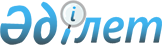 Об утверждении перечня специально отведенных мест для размещения афиш культурных, спортивных и спортивно-массовых мероприятийПостановление акимата города Атырау Атырауской области от 20 июля 2023 года № 1488
      В соответствии со статьей 37 Закона Республики Казахстан "О местном государственном управлении и самоуправлении в Республике Казахстан", с подпунктом 1-1) пункта 1 статьи 17-2 Закона Республики Казахстан "О рекламе", акимат города Атырау ПОСТАНОВЛЯЕТ:
      1. Утвердить прилагаемый перечень специально отведенных мест для размещения афиш культурных, спортивных и спортивно-массовых мероприятий.
      2. Контроль за исполнением настоящего постановления возложить на курирующего заместителя акима города Атырау.
      3. Настоящее постановление вводится в действие по истечении десяти календарных дней после дня его первого официального опубликования. Перечень специально отведенных мест для размещения афиш культурных, спортивных и спортивно-массовых мероприятий 
      1) Конструкции, используемые для размещения афиш культурных, спортивных и спортивно-массовых мероприятий на территории культурных, спортивных зданий и сооружений;
      2) объекты наружной (визуальной) рекламы в населенных пунктах города Атырау на открытом пространстве за пределами помещений.
					© 2012. РГП на ПХВ «Институт законодательства и правовой информации Республики Казахстан» Министерства юстиции Республики Казахстан
				
      Аким города

Ш. Кейкин
Приложение к постановлению
акимата города Атырау от "20"
июля 2023 года № 1488Утверждено постановлением
акимата города Атырау от "20"
июля 2023 года № 1488